Elastic Search Version: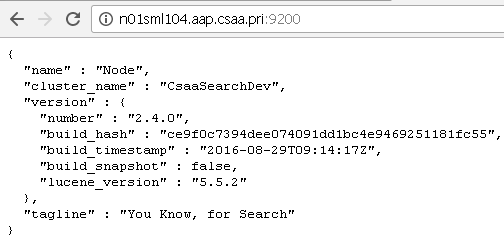 SQuirreL Configuration: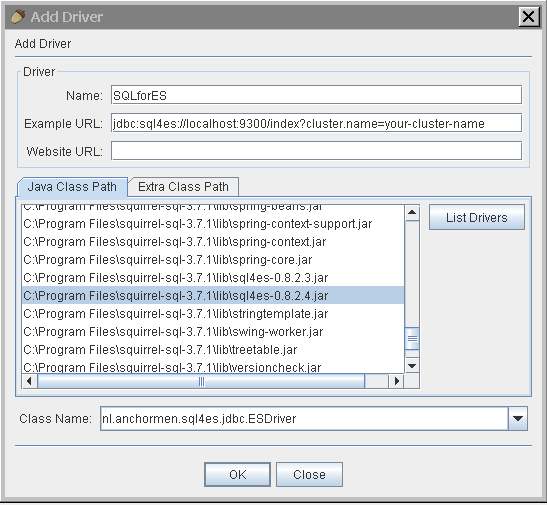 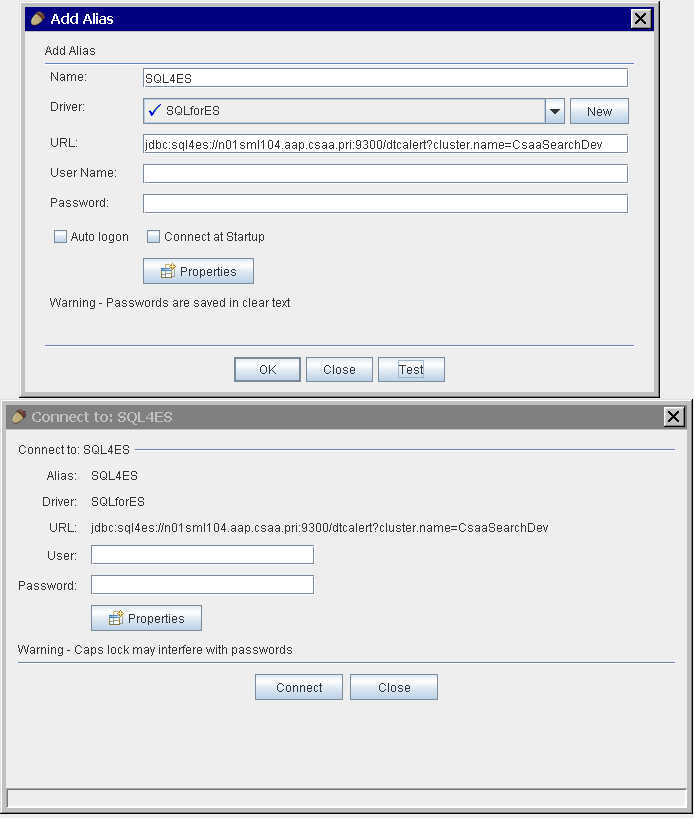 Error upon clicking Connect:	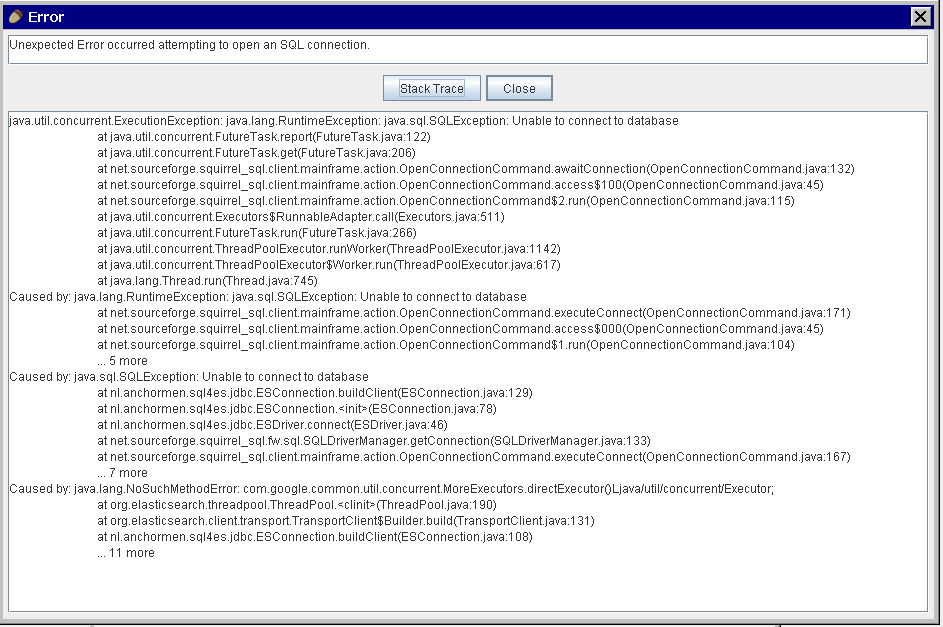 